Всероссийский конкурс профессионального мастерства«Педагог-психолог России – 2021»ЗАЩИТА РЕАЛИЗУЕМОЙ ПСИХОЛОГО-ПЕДАГОГИЧЕСКОЙ ПРАКТИКИОбразовательный социально-психологический профориентационной проект «Уверенное будущее»Подготовила:Мавлютова Диана РасиловнаПедагог-психолог МАОУ гимназии №49 города ТюмениТюменская областьг. Тюмень2021 годI. ОБЩАЯ ИНФОРМАЦИЯНаименование проекта: профориентационный проект «Уверенное будущее».Направленность проекта: социально-психологическая Разработчик: педагог-психолог МАОУ гимназия №49 города Тюмени Мавлютова Диана РасиловнаМесто реализации проекта (информация об организации): МАОУ гимназия №49 города ТюмениСайт: http://gymnasium49tyumen.ru/ Телефон: +7(345)250-07-49, +7(345)221-56-52Адрес электронной почты: tyumenschool49@mail.ru Руководитель образовательной организации: Золотарева Ольга АлександровнаУчастники: учащиеся 9-х классов МАОУ гимназии №49 города Тюмени со сниженным уровнем профессионального самоопределения.АктуальностьФедеральный государственный образовательный стандарт основного общего и среднего образования предъявляет требования к «Портрету выпускника основной школы». Одно из которых: «ориентирующийся в мире профессий, понимающий значение профессиональной деятельности для человека в интересах устойчивого развития общества и природы».В то же время, процесс профессионального самоопределения выпускников школы зачастую происходит стихийно, под влиянием случайных факторов. Основные причины – недостаточное осознание и понимание старшими школьниками собственных ценностей и целей, неспособность прогнозировать связь профессиональной деятельности с качеством жизни и личностными ресурсами. А ведь именно профессия может доставить истинную радость и удовлетворение.Как сделать так, чтобы к окончанию 9-го класса обучающиеся максимально точно определяли себя в будущем, видели свои образовательные и жизненные перспективы, оценивали свои возможности и понимали свои личностные особенности?    Поэтому в гимназии определена основная задача – создание условий для индивидуальной образовательной активности учащегося в процессе становления его способностей к самоопределению, самоорганизации, осмыслению своих образовательных (жизненных) перспектив. К таким условиям относятся: индивидуализация учебного процесса, расширение пространства социальной деятельности учащихся, организация пространства рефлексии.Основой данного проекта профессионального развития личности является принцип саморазвития, который интегрирует систему фундаментальных принципов развития личности, представленных в культурно – исторической теории происхождения и формирования психики и сознания Л.С.Выготского, психологической теории личности и деятельности А.Н.Леонтьева и С.А.Рубинштейна, теории развития личности ребёнка Л.И.Божович, В.В.Давыдова, Д.Б.Эльконина и др.Новизна проекта Первый модуль проекта «Уверенное будущее» - диагностический блок - может реализоваться в дистанционной форме и предполагает прохождение каждым участником кейса психодиагностических методик, результаты которых он фиксирует в рабочей тетради. Рабочая тетрадь: https://drive.google.com/file/d/1HqnaR97Y0U-2lTRwPlB6etRG-BP7M84X/view?usp=sharing Практический блок состоит из курса деловых и сюжетно-ролевых игр, групповых тренинговых занятий, профессиональных проб и пр. После каждого практического занятия учащиеся выполняют индивидуальное рефлексивное задание с целью осмысления и систематизации полученного опыта. Данный модуль реализуется в очной форме в малой группе (по 10-12 человек).Подведение итогов прохождения курса происходит с помощью составления и презентации «Личностного профиля», а также прохождении Онлайн-квеста «Шаги самоопределения».Личностный профиль: https://drive.google.com/file/d/1xKZori2KCsNcO4lk0xKaSDbclpFaS0ve/view?usp=sharingЦели и задачиЦель: сформировать у обучающихся способность выбирать сферу профессиональной деятельности, оптимально соответствующую не только запросам рынка труда, но и личностным особенностям и возможностям.Применяя в своей программе концептуальные и технологические аспекты наиболее эффективных образовательных систем, мы предполагаем достижение цели через следующие задачи:- Расширение знаний о себе и об особенностях различных профессий с целью построения личностного профиля и дальнейшего профессионально развития;- Соотнесение личностных ресурсов с требованиями профессии;- Определение жизненных планов в соответствии с особенностями своего личностного развития;- Развитие коммуникативных навыков, овладение приёмами самопрезентации;- Формирование профессиональных намерений и установок в выборе последующих шагов благоприятно самореализации.Данный социально-психологический проект разработан в соответствии с основными стратегиями современного образования Российской Федерации и может быть реализован в рамках проекта по ранней профессиональной ориентации «Билет в будущее».Основные целевые группы, на которые направлен проект: учащиеся 9-х классов со сниженным уровнем профессионального самоопределения.Помощь обучающимся в профессиональном самоопределении осуществляется педагогом-психологом, социальным педагогом, тьютером старших классов. Кроме этого, предполагает сотрудничество подростков со специалистом в пространстве проблем самосознания, личностной самореализации и саморегуляции, интеллектуальной и личностной рефлексии. Именно в этот период осознанно формируются нравственные ценности, жизненные перспективы, происходит осознание самого себя, своих возможностей, способностей, интересов, стремления ощущать себя и стать взрослым, формируются личностные смыслы жизни. Участие в проекте «Уверенное будущее» призвано сформировать у обучающихся способность выбирать сферу профессиональной деятельности, оптимально соответствующую не только запросам рынка труда, но и личностным особенностям и возможностям.Методическое обеспечением проекта- Федеральный закон Российской Федерации от 29 декабря 2012 г. N 273-ФЗ «Об образовании в Российской Федерации» (с изменениями, внесёнными Федеральными законами от 14.06.2014 г. №145-ФЗ, от 06.04.2015 г. №68-ФЗ, от 02.05.2015г. №122-ФЗ);- Вачков И.В. Основы технологии группового тренинга. Психотехники: Учебное пособие / И.В. Вачков. – 2-е изд., перерад. и доп. – М.: Издательство «ось-89», 2003. – 224 с.- Пряжников Н.С. – Методы активизации профессионального и личностного самоопределения: Учебно-методического пособие /Н.С. Пряжников. – 20е изд., стер. – М.: Издательство Московского психолого-социального института; Воронеж: Издательство НПО «Модэк», 2003. – 400 с.- Резапкина Г.В. Скорая помощь в выборе профессии. Практическое руководство для педагогов и школьных психологов/Г.В. Резапкина. – М.:Генезис, 2004. – 48 с.- Пряжников Н.С. Профориентация в школе: игры, упражнения, опросники (8-11 классы) /Н.С. Пряжников. – М.: КАКО, 2006. – 288 с.- Реан А.А. Психология 8-11 класс. Учебник /А.А. Реан, Гатанов Ю.Б., Баранов А.А. – Спб: Издательство «Питер», 2000. – 224 с.: ил.- Бендюков М.А. Твой компас на рынке труда /М.А. Бендюков, И.Л. Соломин, Л.А. Ясюкова. – 2-е изд., Спб., 2002 г.- Пашнев Б.К. Психодиагностика: практикум школьного психолога /Б.К. Пашнев. – Ростов н/Д  Феникс, 2010. – 317 с. : ил. – (Психологический практикум);Содержание проектаДанный профориентационный проект предполагает изучение внутреннего мира подростка с помощью психодиагностических методик, ролевых игр, психотренинга, бесед, дискуссий.Профориентационный проект «Уверенное будущее» включает два блока работы: диагностический и практический. Диагностический блок предполагает прохождение каждым участником кейса психодиагностических методик, составление на основе полученных результатов «Личностного профиля». В ходе диагностического блока с участниками проводятся онлайн-встречи, что обеспечивает обратную связь и контроль выполнения заданий. Диагностика является также мощным развивающим фактором активизации процессов мышления, расширения кругозора, а также формирования моральных качеств личности. Также участники формируют перечень учебных заведений, куда могут поступить после окончания школы.Практический блок состоит из курса деловых и сюжетно-ролевых игр, групповых тренинговых занятий. После каждого практического занятия учащиеся выполняют индивидуальное рефлексивное задание с целью индивидуального осмысления и систематизации полученного опыта. На итоговом тренинговом занятии «Уверенное будущее» презентуют себя как профессионала и строят личный план карьерного роста.Основные этапы реализации проектаПроект состоит из 34 часов, разделён на три модуля: Необходимые ресурсы: 1. Тренинговый зал с разными рабочими зонами: консультативной, зоной группового взаимодействия, места для самостоятельной работы учащихся.2. Рабочее место педагога-психолога с полным комплектом ИКТ-ресурсов.3. Стимульный материал к каждому занятию: бланки, канцелярские принадлежности, карточки и пр.4. Обязательное наличие персонального ИТ-устройства с выходом в сеть Интернет.5. Рабочие тетради «Уверенное будущее» на каждого учащегося. ЗаключениеВо время прохождения проекта актуализируются собственные «Я» учащихся. Предложенные задания являются стимулятором саморазвития, помогают находить и осознавать оптимальные способы решения вопросов.Осознание своего собственного «Я» способствует развитию профессионального самосознания учащихся, активизации психологических стремлений к самораскрытию и самовоспитанию профессионально важных и деловых качеств личности.Качественные показатели эффективности. В результате усвоения программы профориентационного проекта «Уверенное будущее» учащиеся должны:- осознать свои личностные особенности, интересы и склонности;- определиться в выборе будущей профессиональной деятельности и при необходимости уметь скорректировать свой выбор в зависимости от рынка труда;- повысить уровень уверенности в себе и сформировать навыки эффективной самопрезентации.Количественные показатели эффективности. - Разработано и апробировано 6 профориентационных игры для подростков.- Количество учащихся, принявших участие в проекте – 50 человек. - Степень удовлетворённости результатами прохождения марафона – 90%.Данный проект содействует повышению эффективности профориентационной работы гимназии, своевременному процессу личностного становления и формированию социальной зрелости, обеспечивающей полноценную адаптацию и интеграцию в общество.Планируемые результаты соответствуют требованиям ФГОС ООО «Портрет выпускника школы».Перспектива развития проекта предполагает расширение масштаба реализации: организация профессиональных проб для участников на базе предприятий и социокультурных объектах в регионе. Приглашение представителей разных профессий (мероприятие «Разговор с интересным человеком», «100 вопросов профессионалу», «Ярмарка профессий» и др.).Методические разработки мероприятий, входящих в содержание проекта, могут быть использованы в других образовательных учреждениях и прочих организациях, занимающихся профориентацией школьников (другие общеобразовательные учреждения, молодёжные центры, социально-досуговые учреждения, центры занятости населения и пр.)Кроме этого, увеличение количества участников проекта и специалистов, его реализуемых, за счёт участия учащихся 10-х классов. II. СЦЕНАРИЙ ДЕМОНСТРИРУЕМОГО НА ВИДЕОЗАПИСИ ГРУППОВОГО ЗАНЯТИЯНа видеозаписи демонстрируется фрагмент практического занятия образовательного социально-психологического профориентационного проекта «Уверенное будущее» - деловой игры «Создание фирмы».Цель игры: оказание помощи подросткам в профессиональном и личностном самоопределении. В ходе игры у участников формируются гибкие навыки, надпрофессиональные компетенции (Soft Skills) - критическое мышление, креативность, коммуникация, кооперация.Участники: учащиеся 9-х классов (8-10 человек)Ход деловой игры:Этап 1. Распределение должностей, объяснение правил (7-10 мин)Участникам говорится о том, что их команда выиграла гранд на реализацию собственной бизнес-идеи. Их первая задача – распределить должности между собой, каждая из которых встроена в структуру иерархии фирмы и несёт за собой свои должностные обязанности.Иерархия фирмыЭтап 2. «Фирма в деле» (17-20 мин)Каждому участнику (в соответствии с выбранной должностью) выдаётся бейдж и персональная карточка с заданием, которое необходимо выполнить. При этом задания составлены таким образом, что существует необходимость взаимодействия между участниками.  Задания:Этап 3. Презентация фирмы (8 мин)Заместители директора презентуют полученный результат:Зам. директора по связям с общественностью презентует логотип, слоган, сайт фирмыЗам. директора по персоналу презентует открытые вакансии Зам директора по продажам презентует продукцию, продаваемую фирмойГлавный бухгалтер начисляет всем заработную платуГенеральный директор даёт обратную связь по всей работе фирмы.Этап 4. Работа с рабочей тетрадью, рефлексия (5 мин)Участники игры в рабочей тетради (стр.32) формулируют «Секрет успеха фирмы» и отвечают на вопросы рефлексии (продолжают незаконченные предложения). После этого происходит самоанализ с помощью «Кубика Блума», на гранях которого написаны те же вопросы:Использование данного метода деловой игры в профориентации позволяет:Создать благоприятный эмоциональный фон на занятиях; Придать обучению совместный, коллективный характер;Наложить новые знания и навыки на канву будущей профессиональной деятельности;Сформировать отдельные компетенции профессионального и личностного самоопределения.Приложение 1. Фрагменты рабочей тетради «Уверенное будущее» 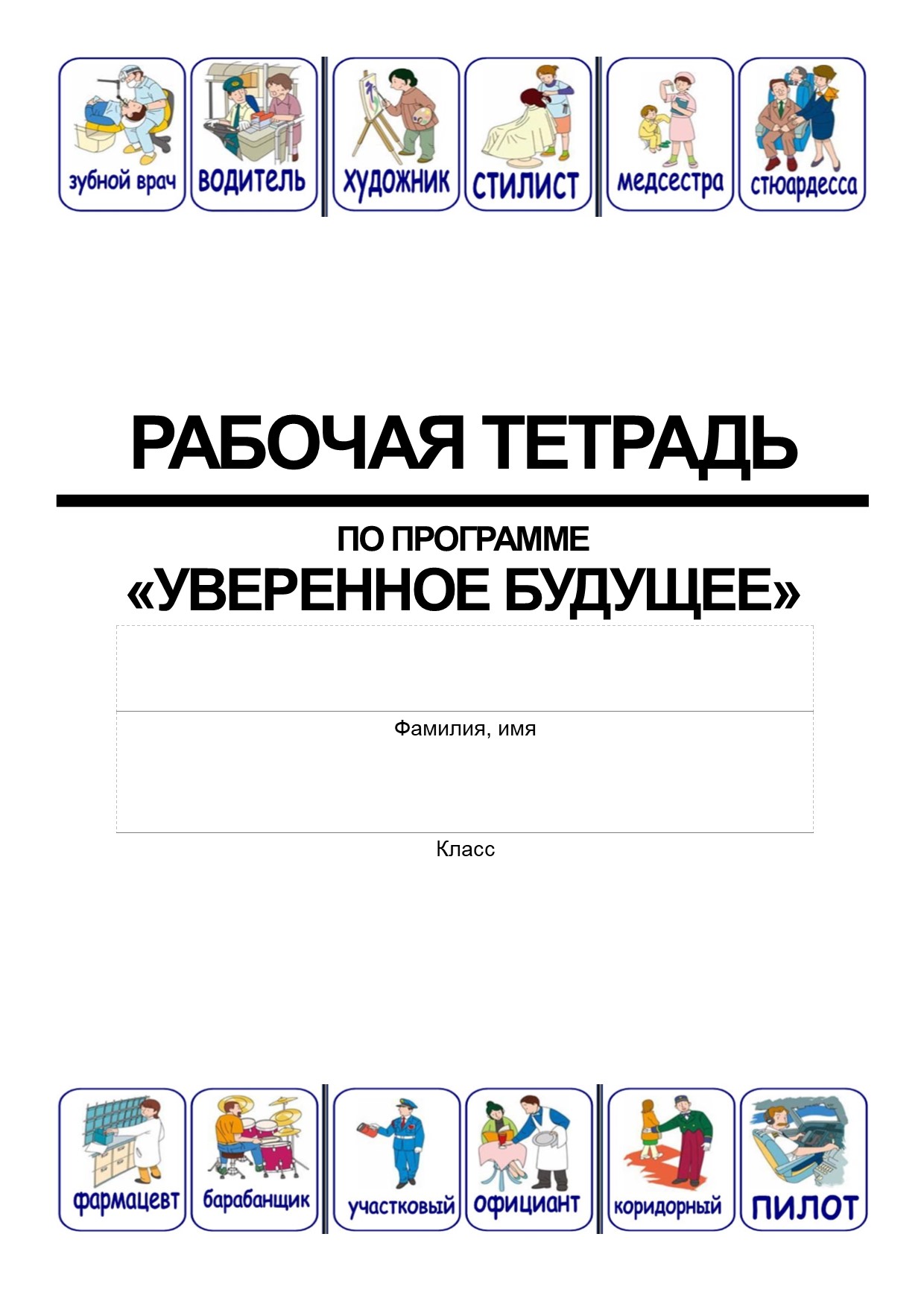 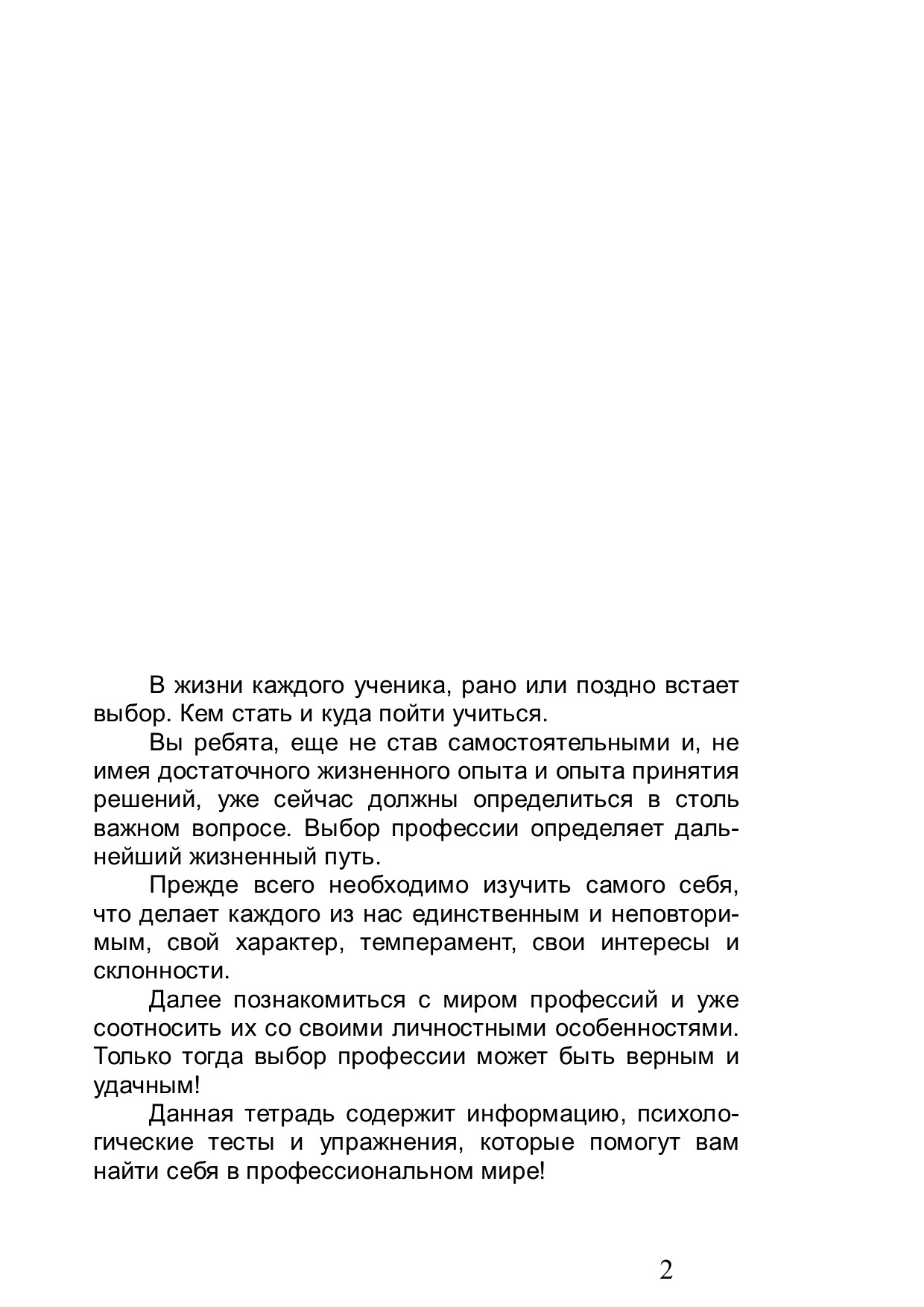 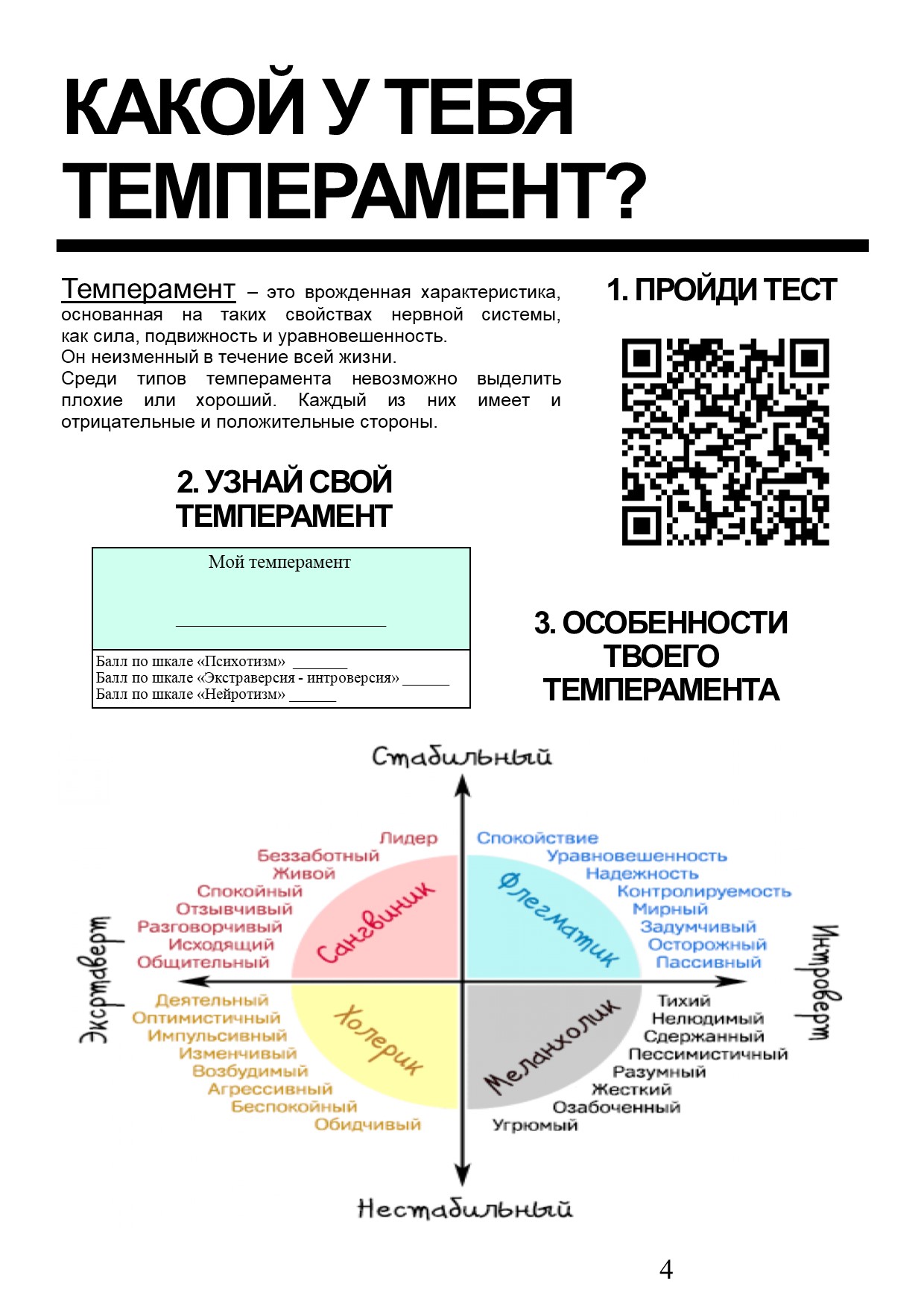 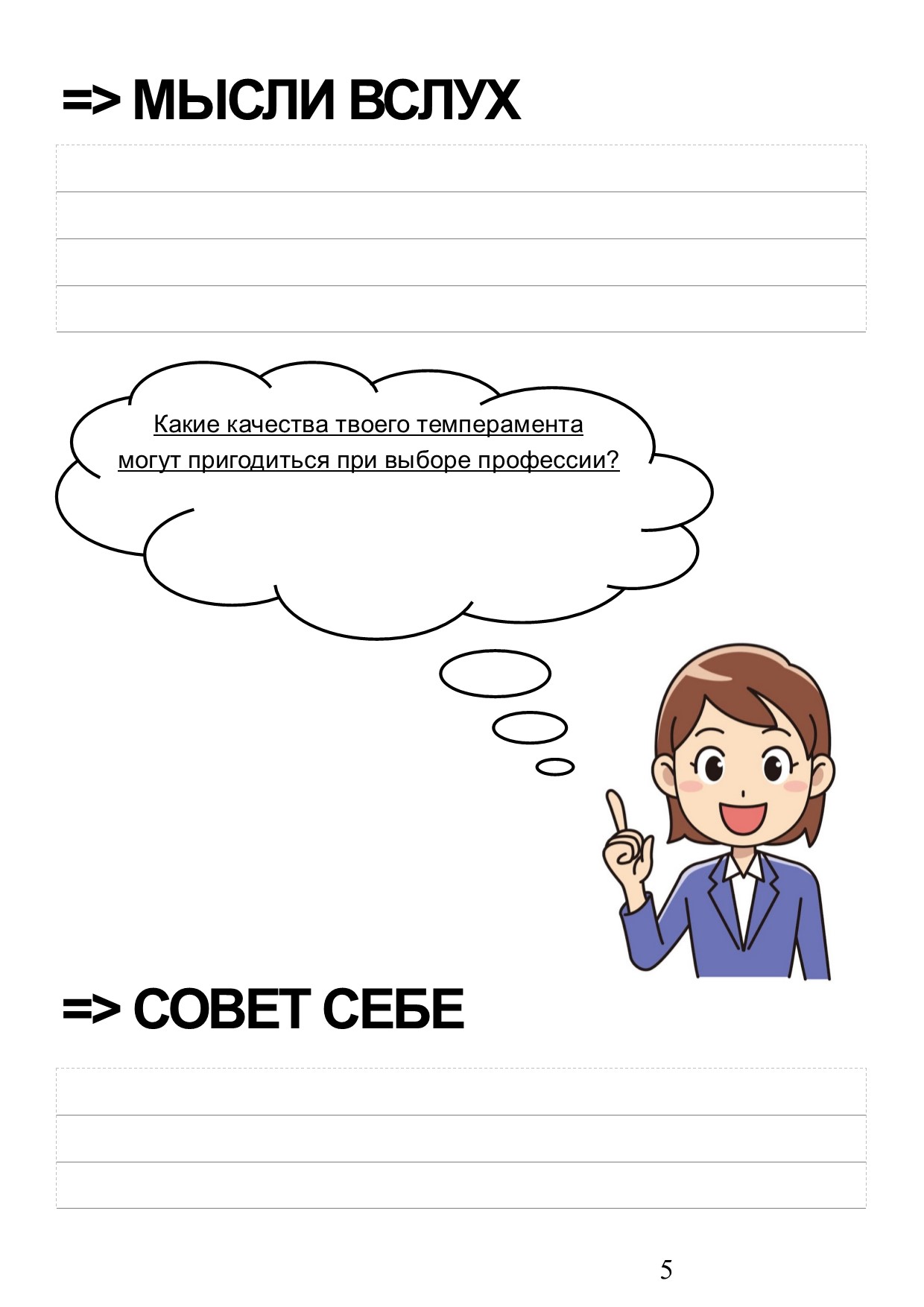 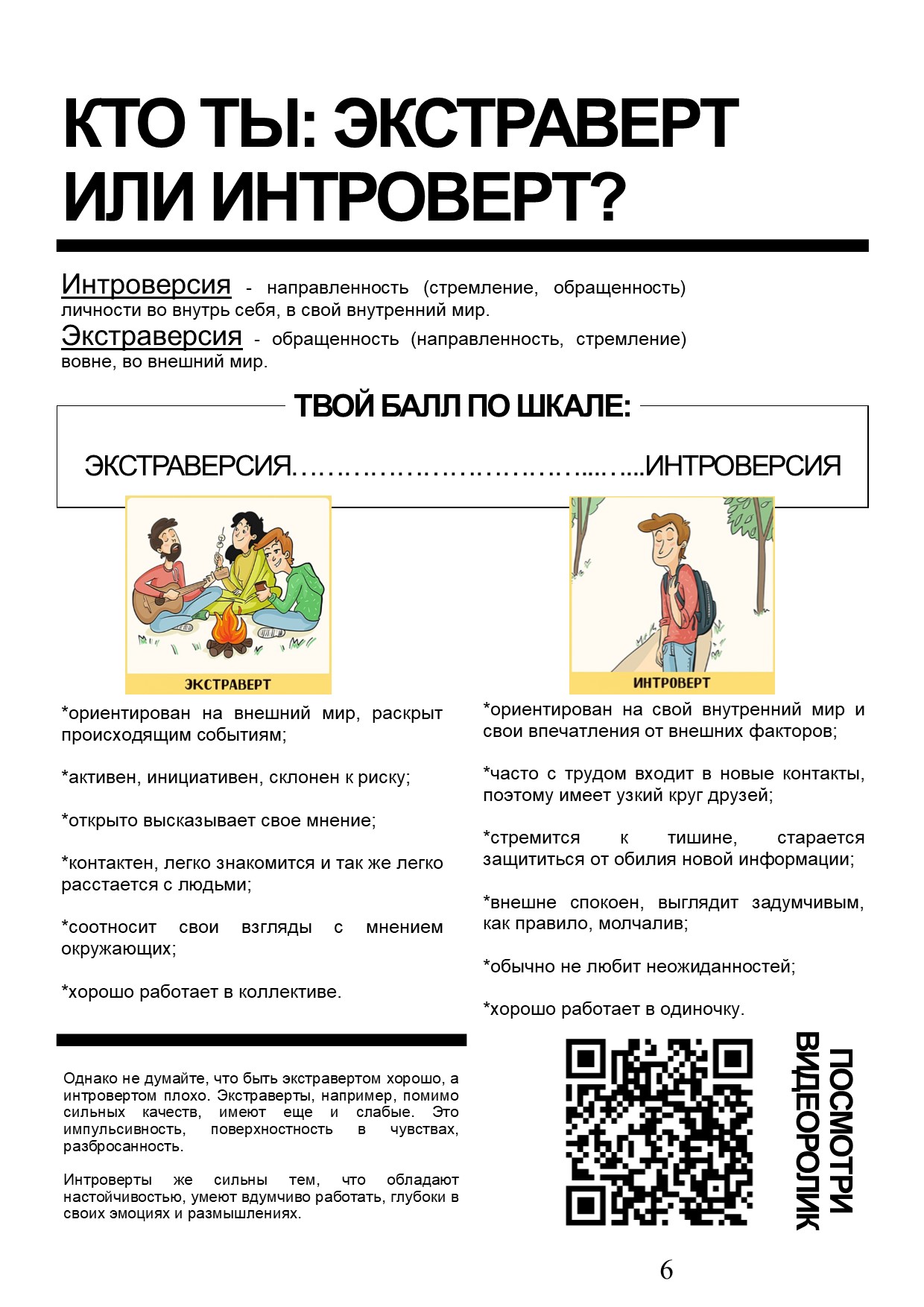 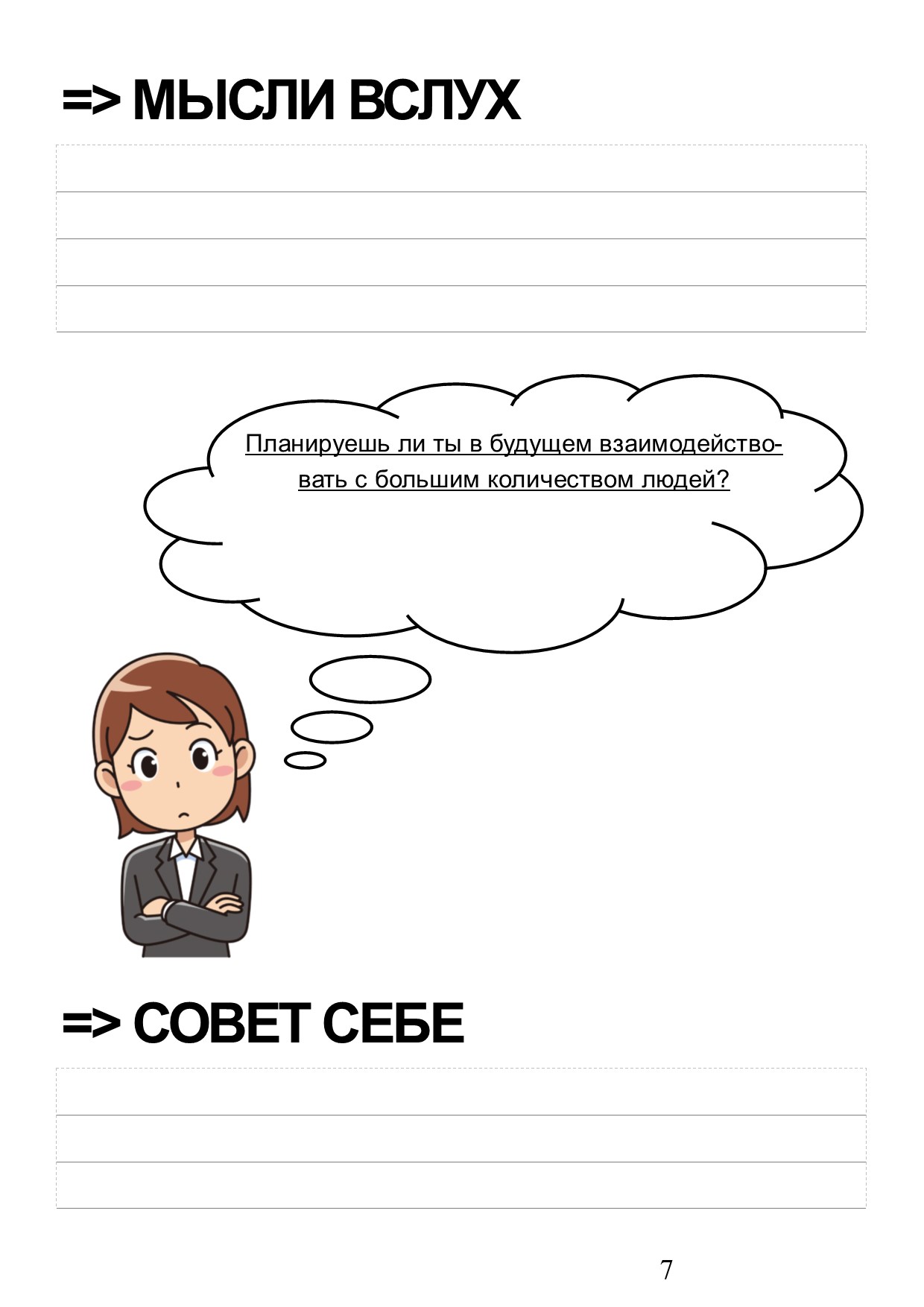 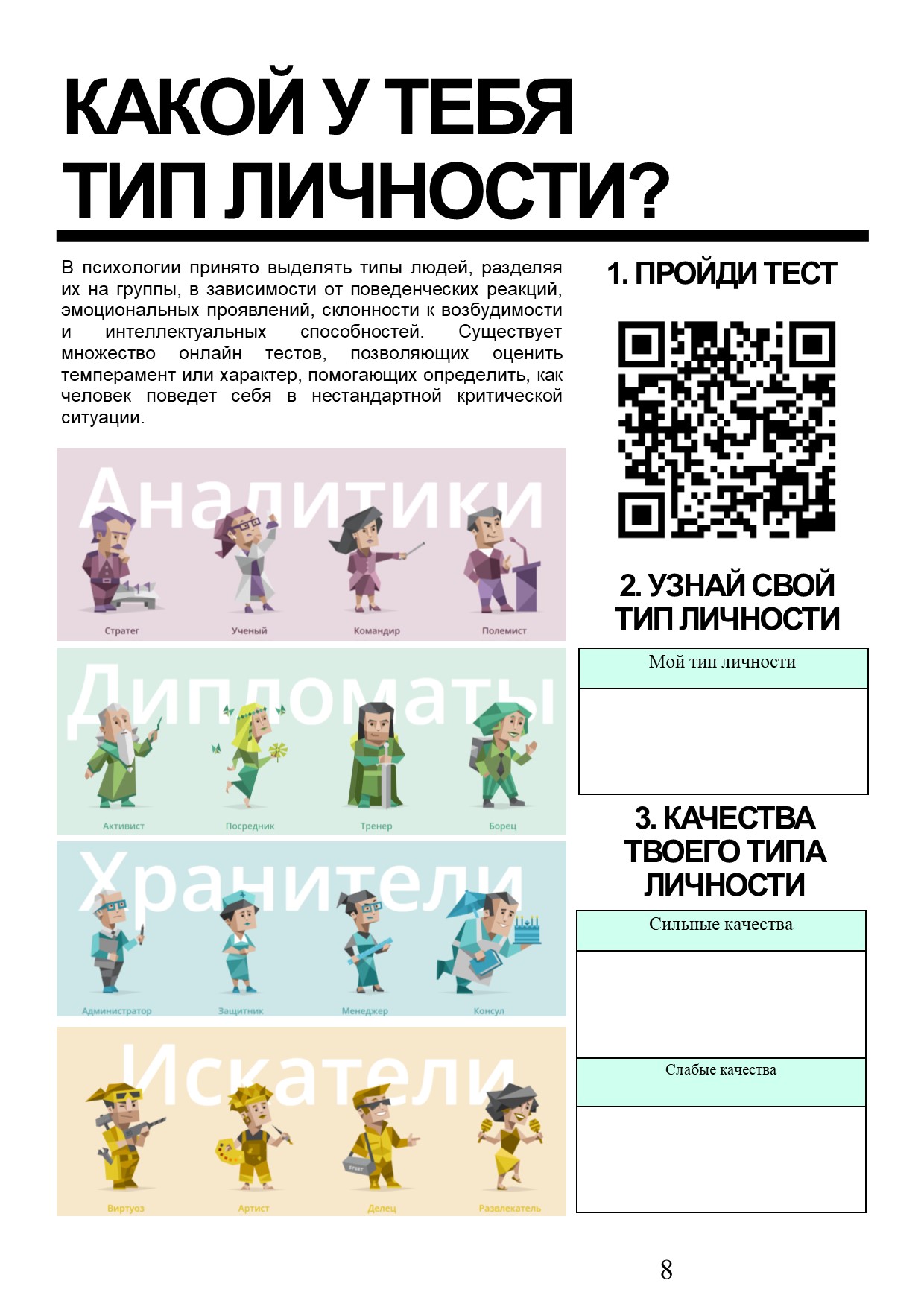 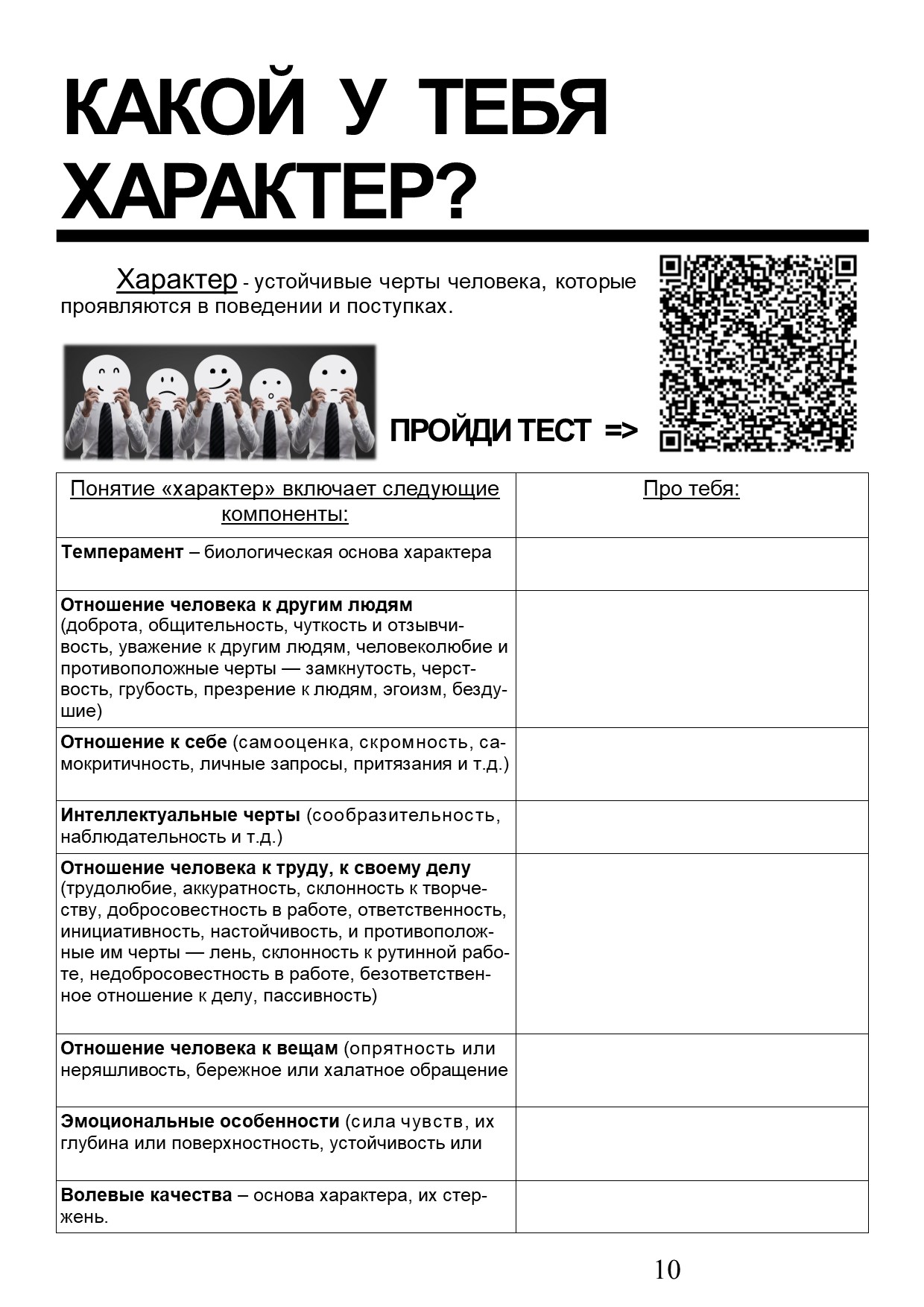 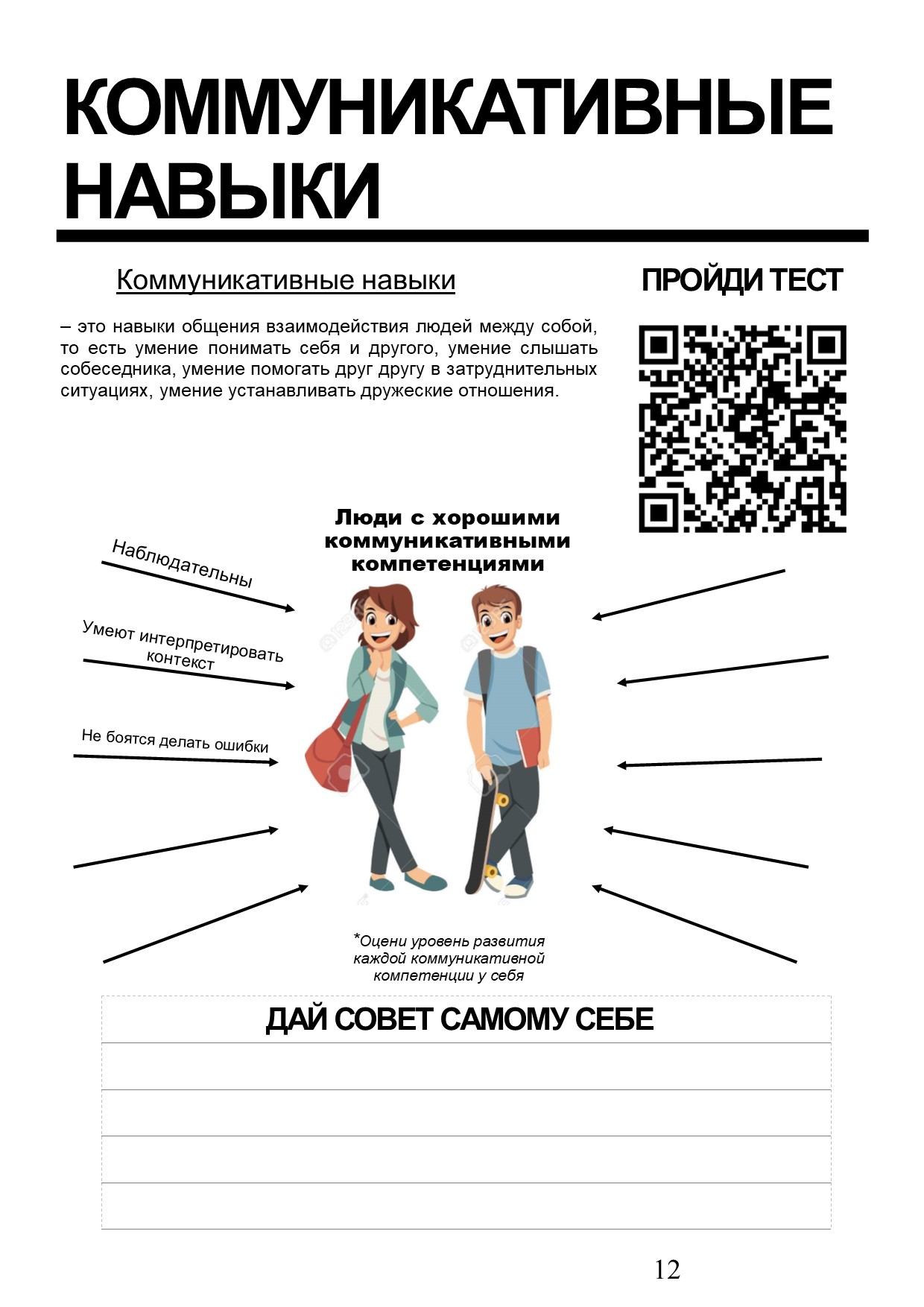 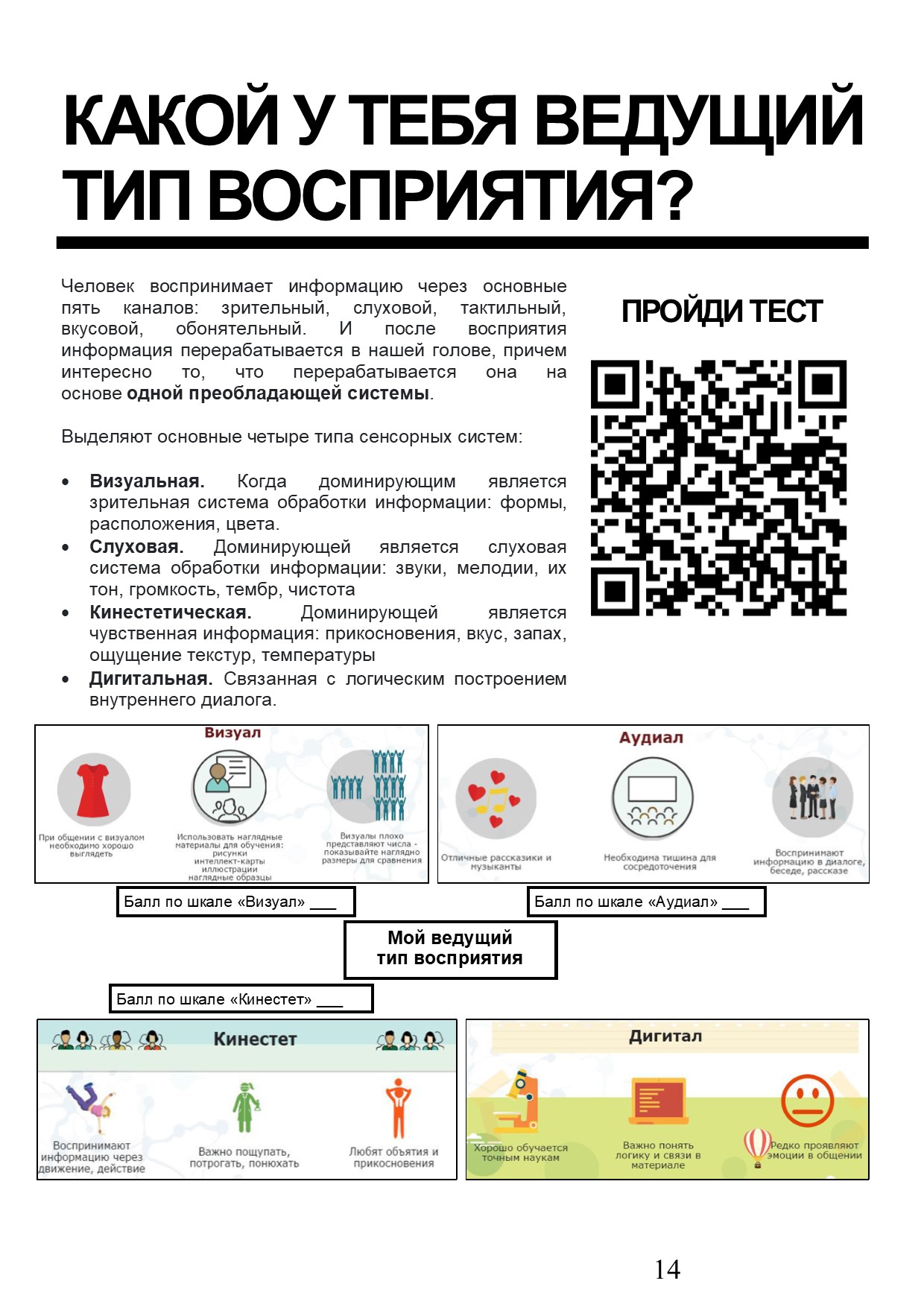 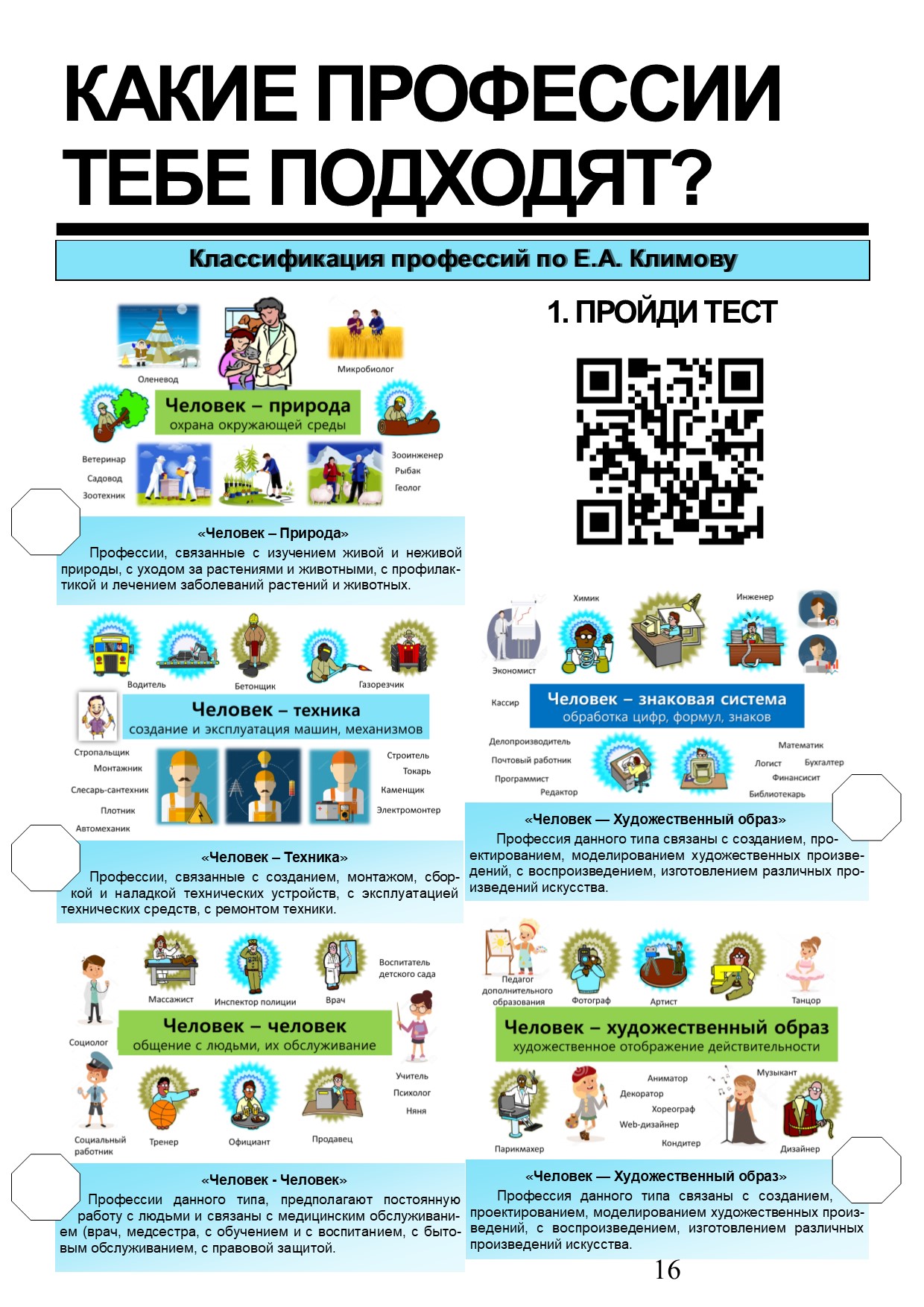 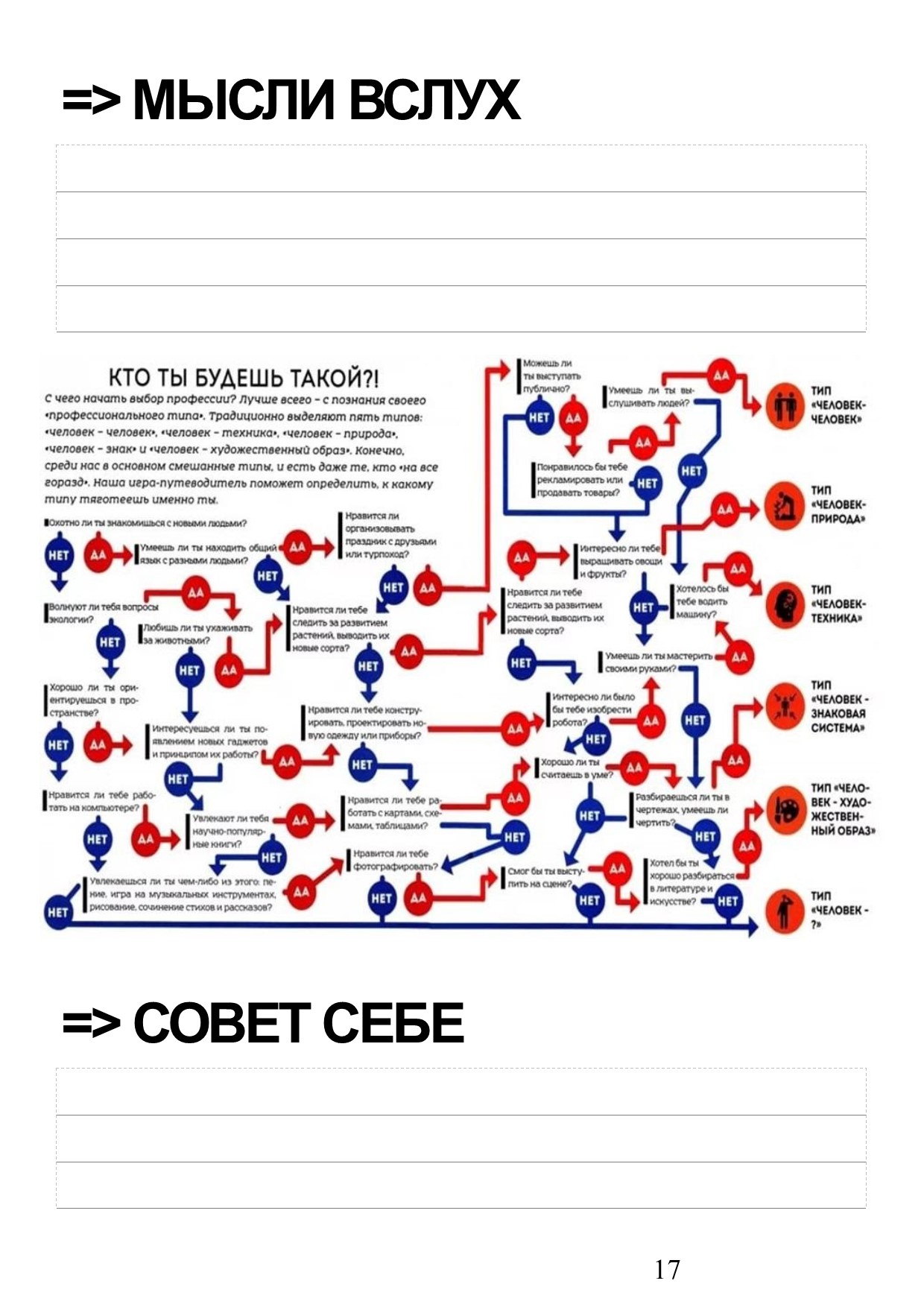 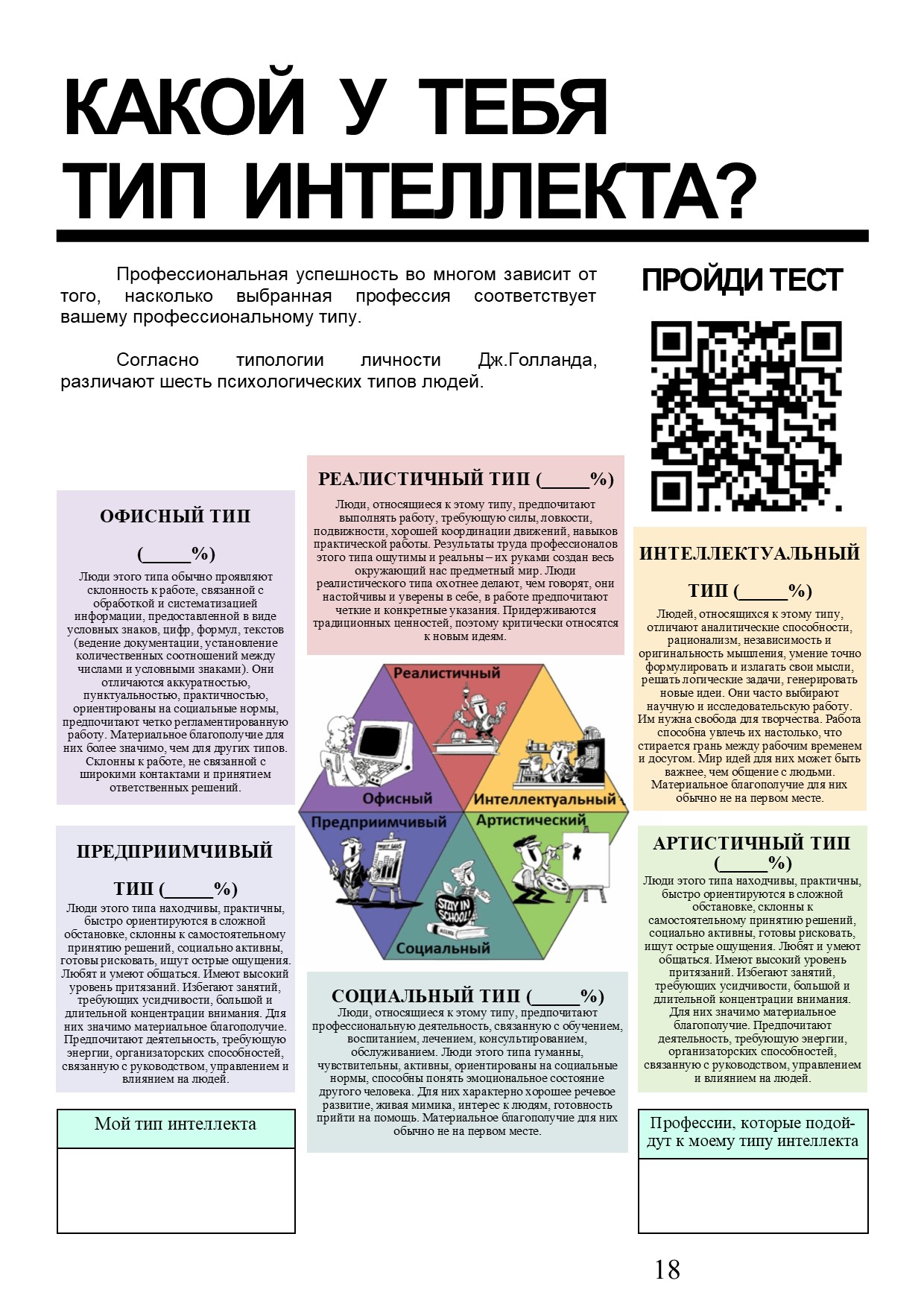 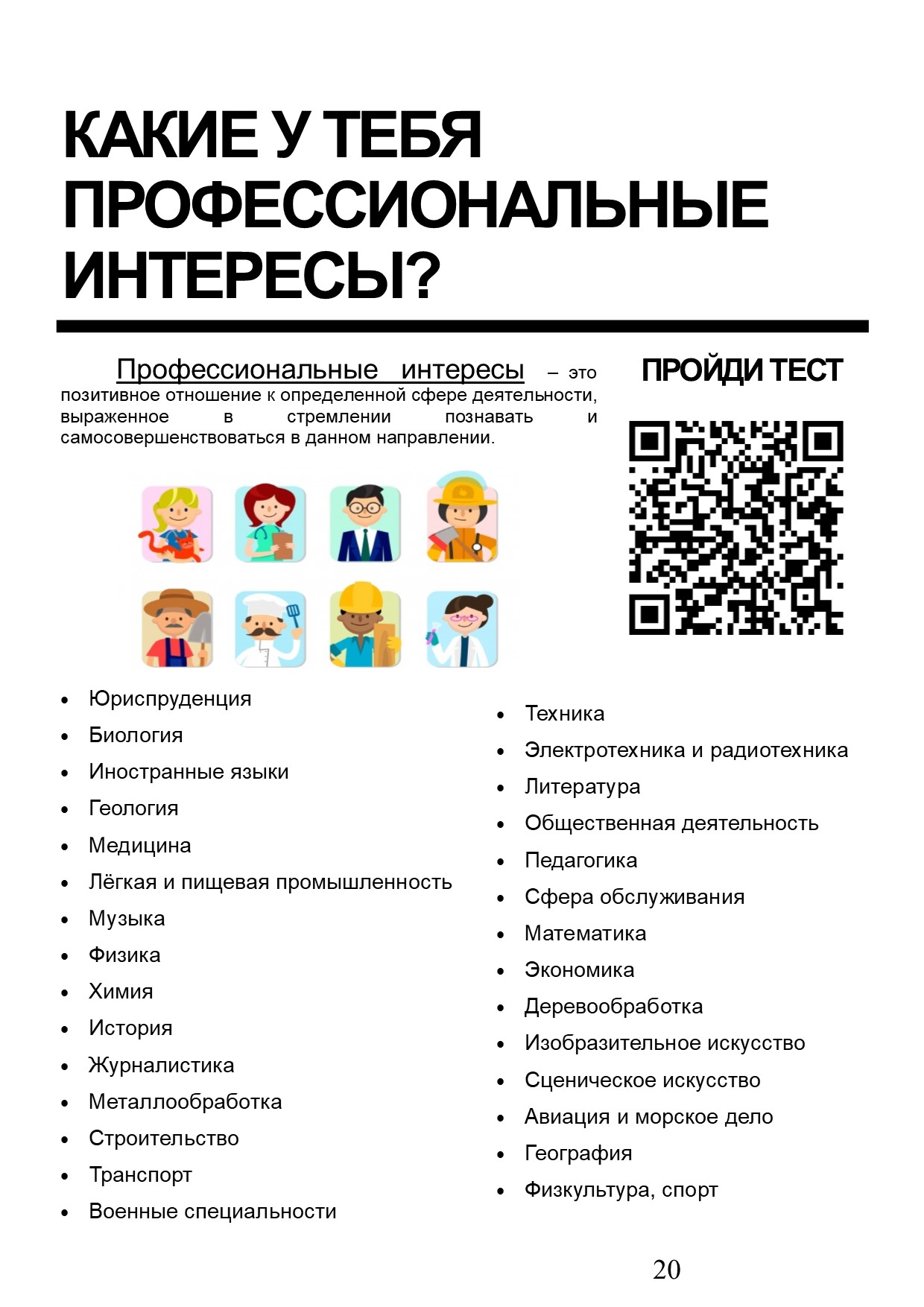 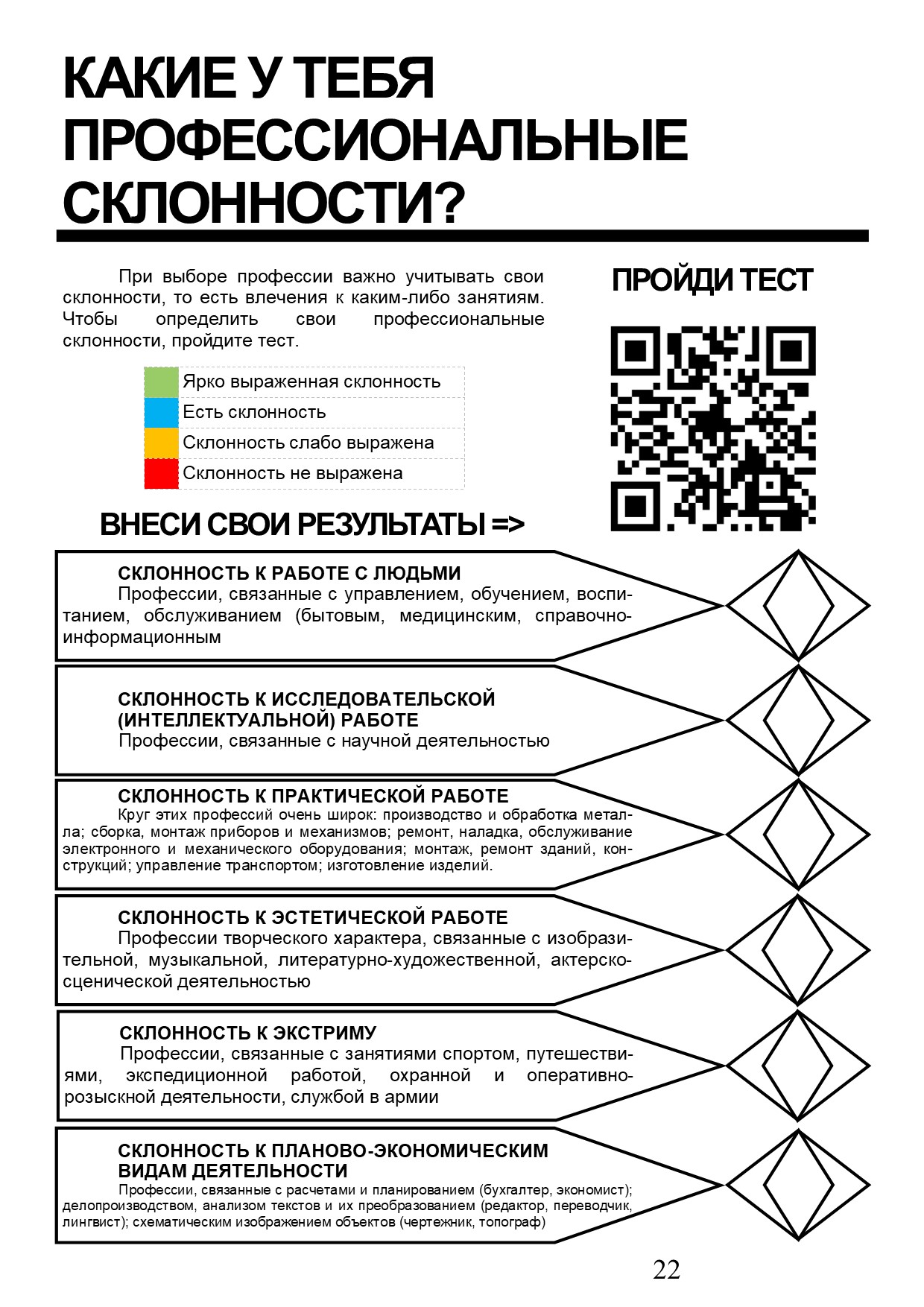 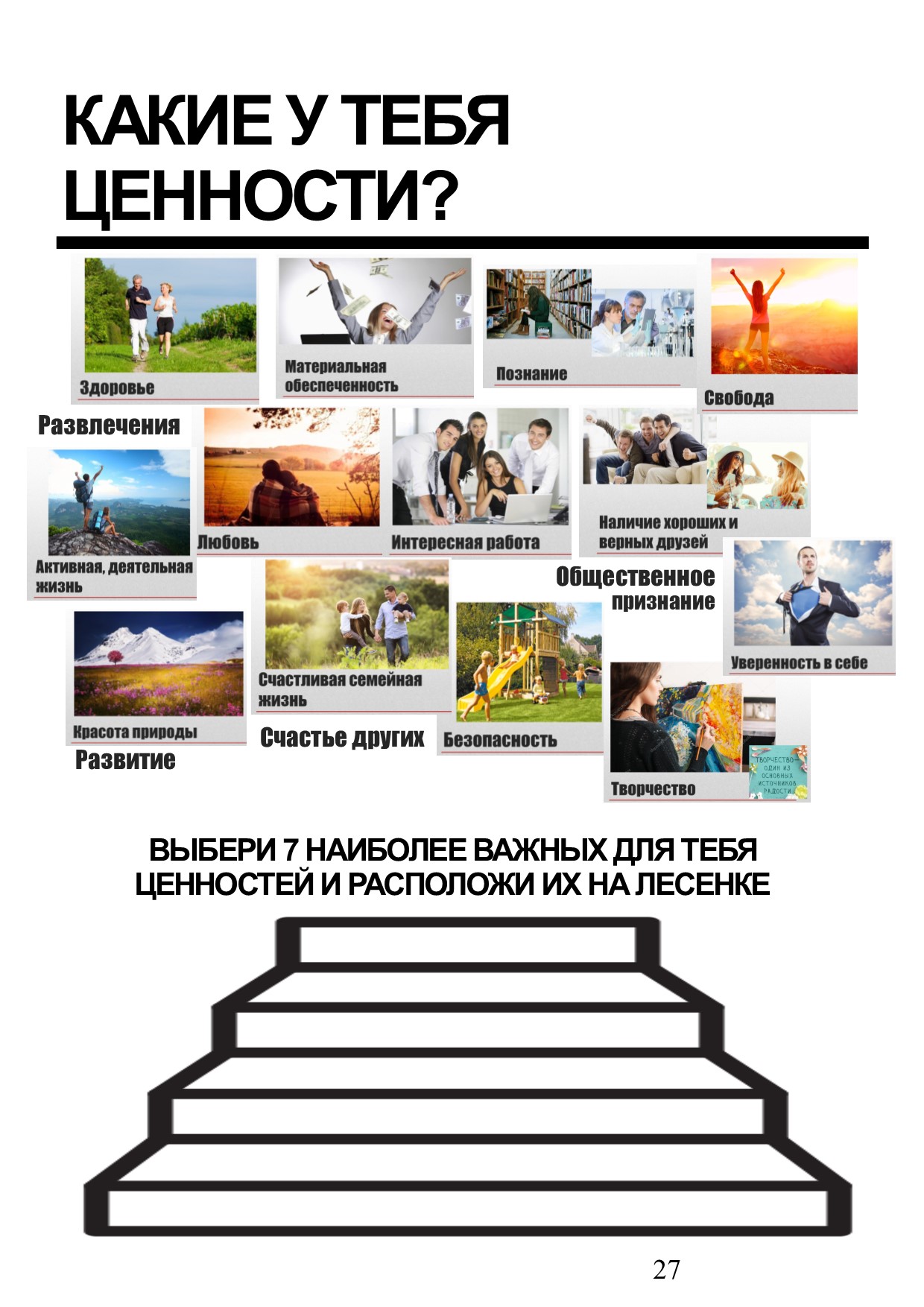 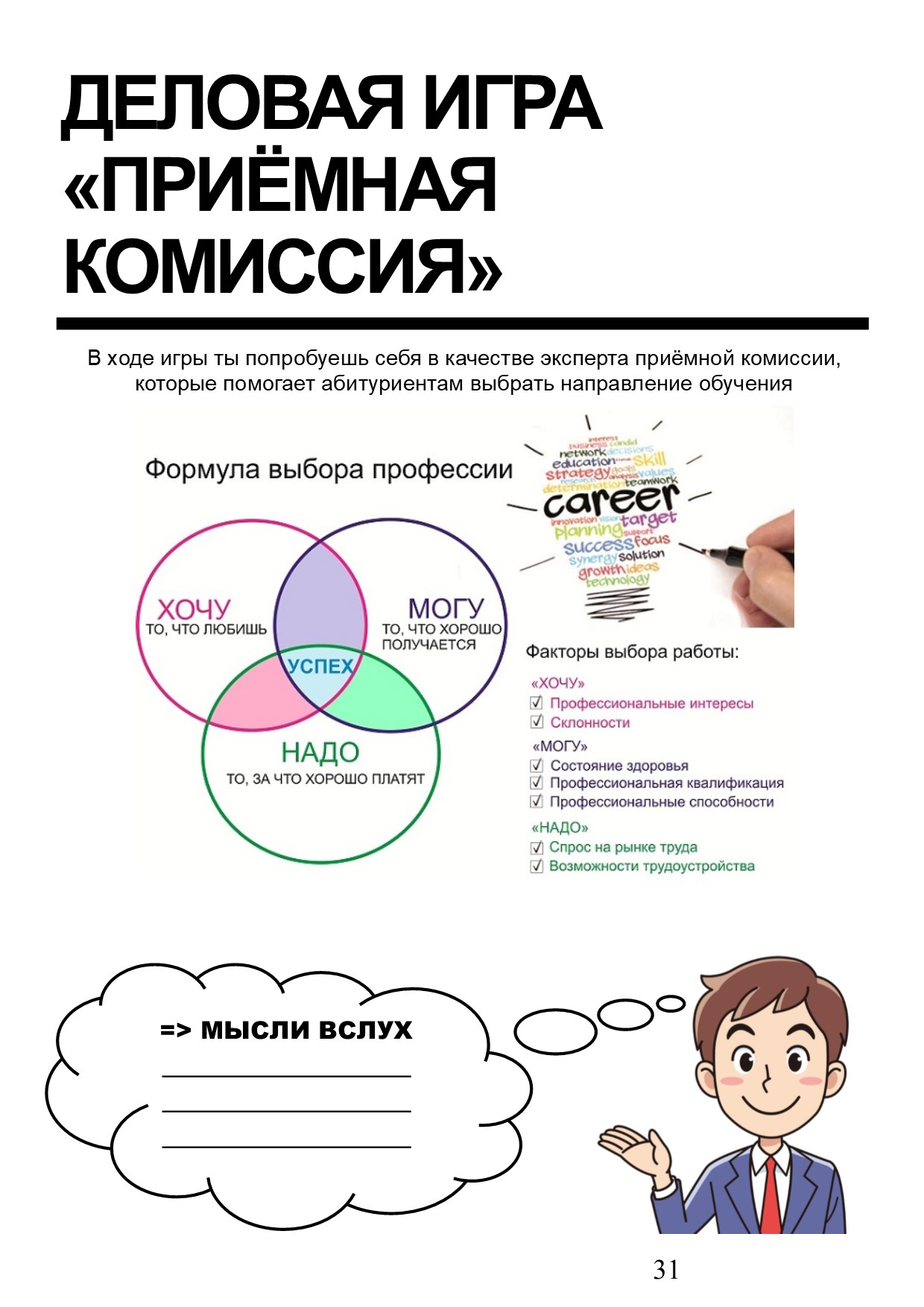 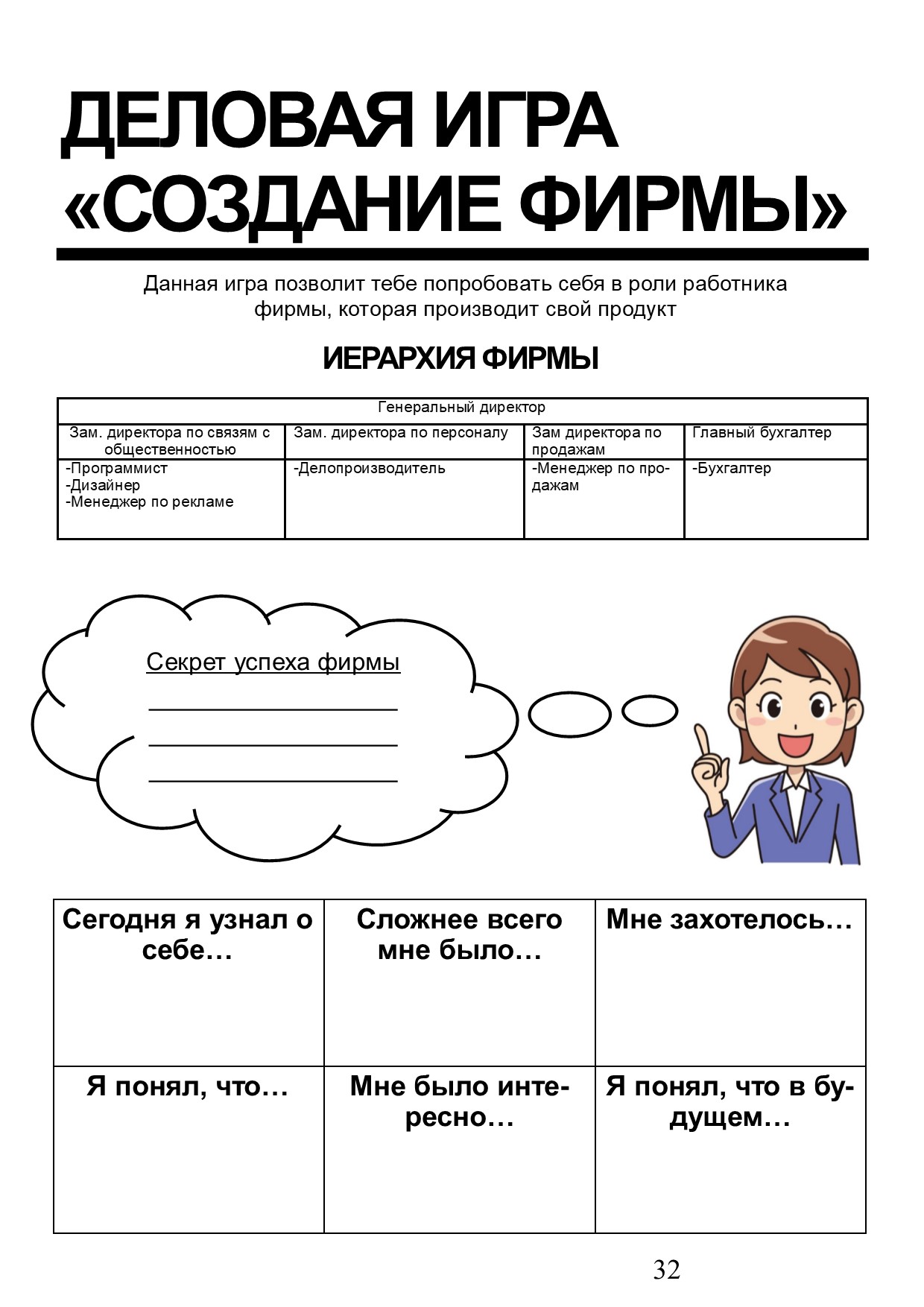 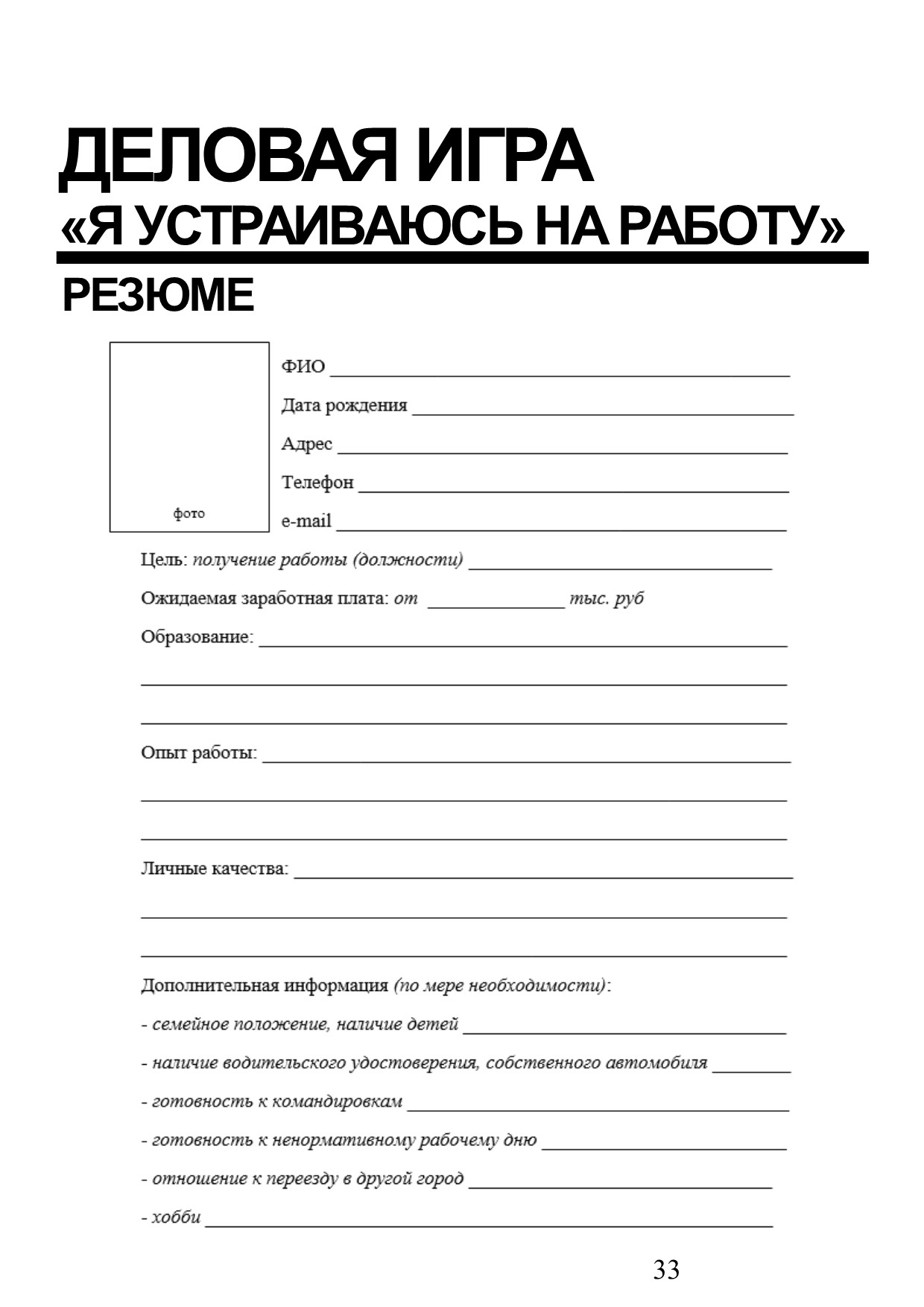 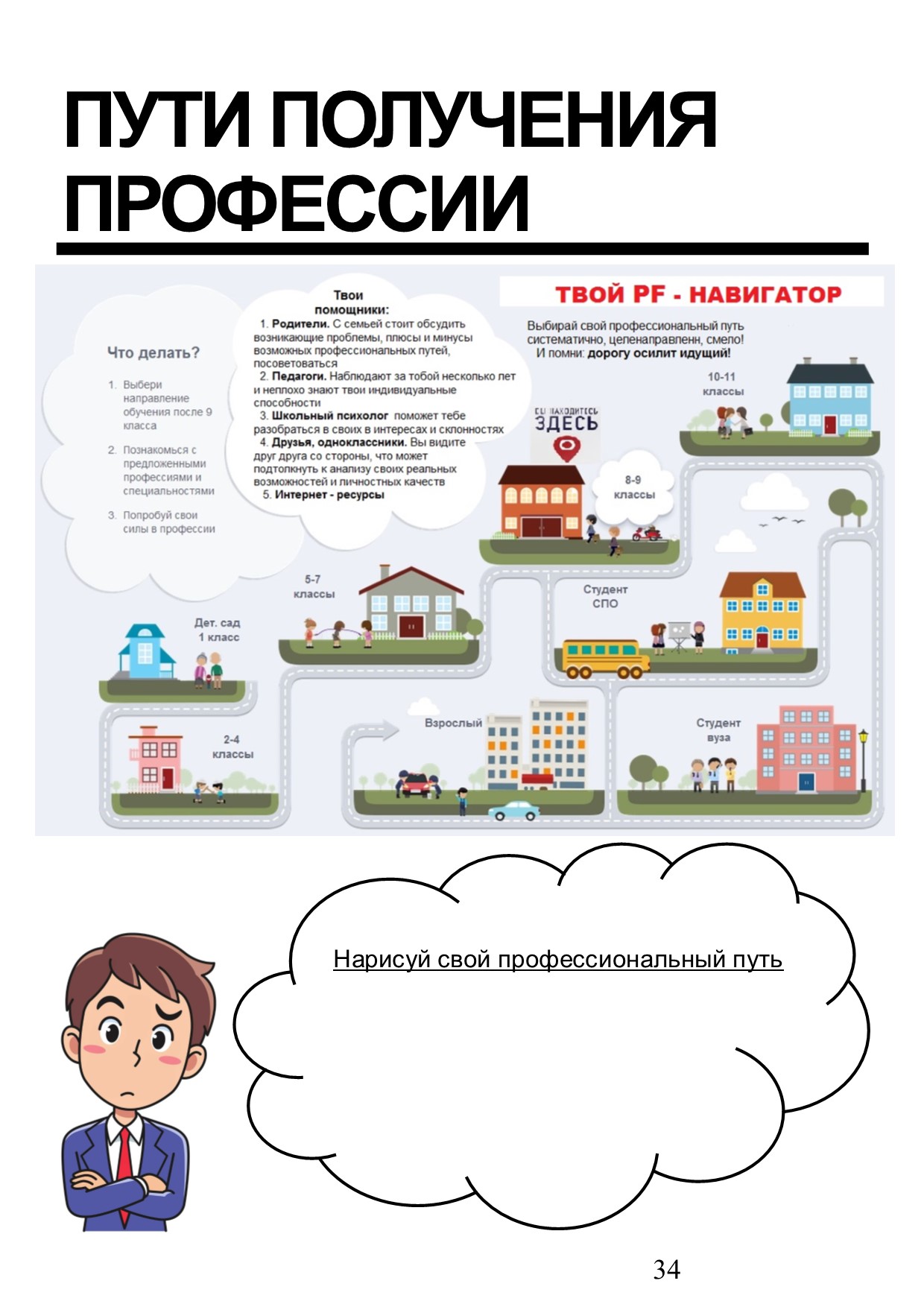 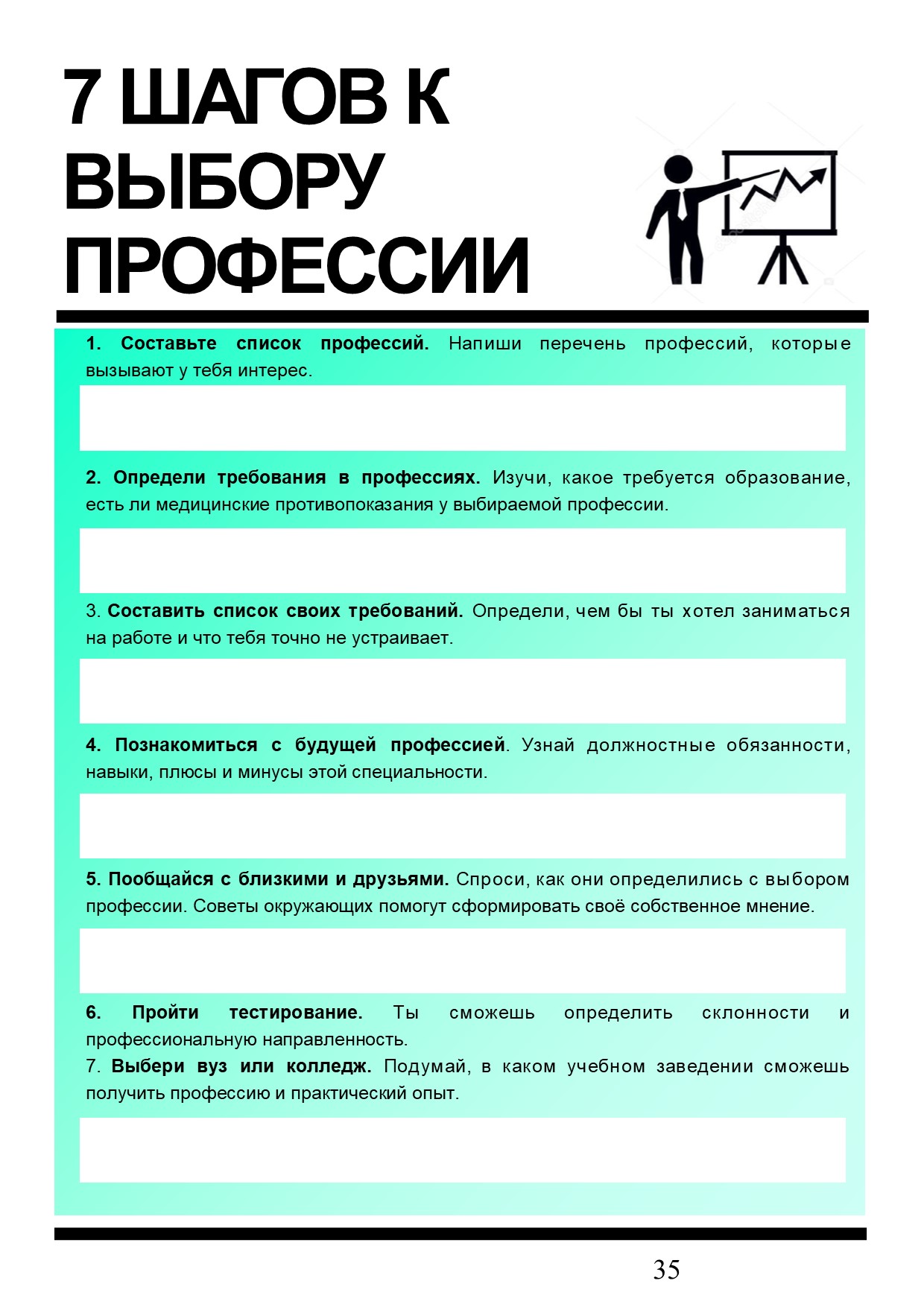 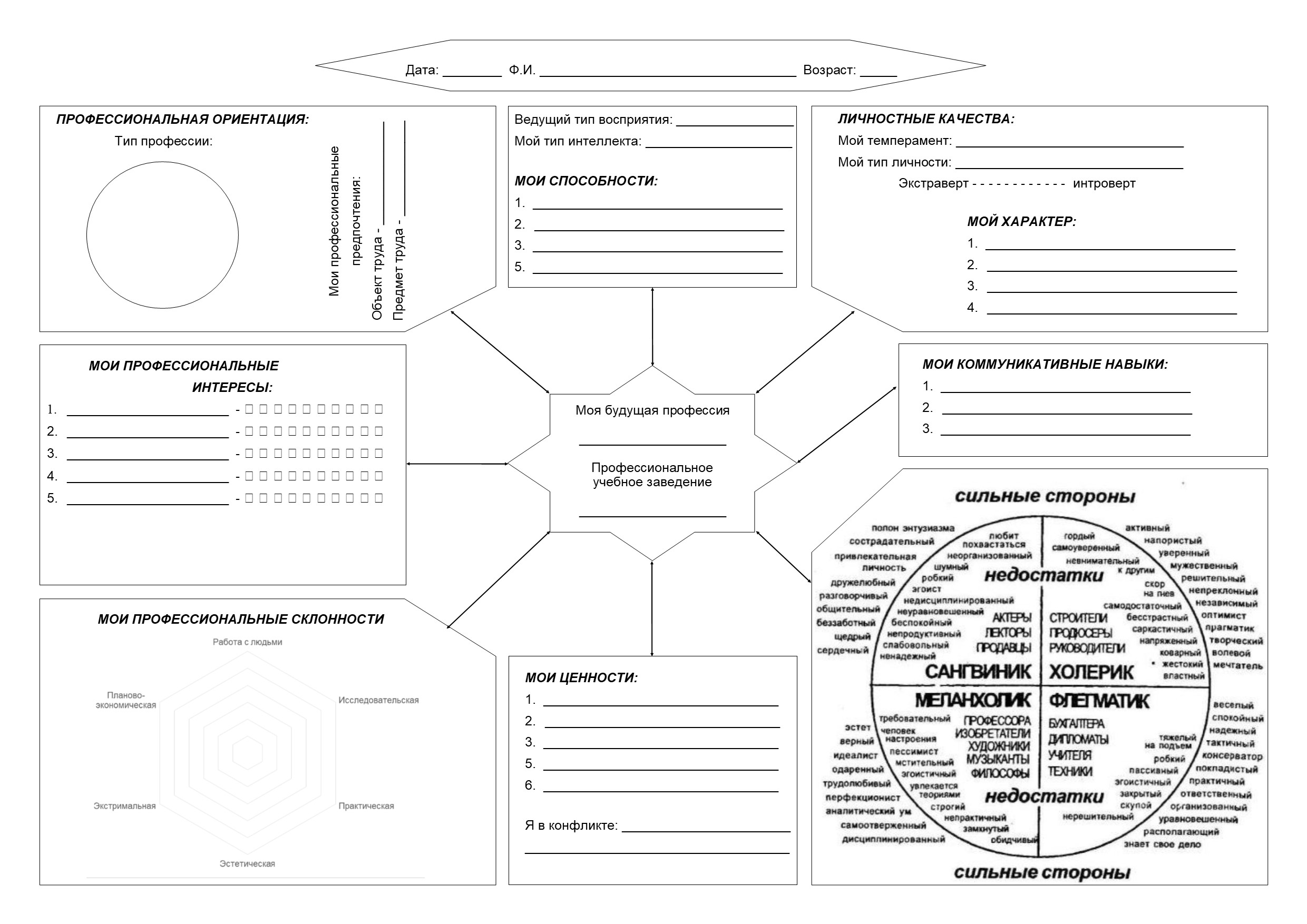 Кол-во часовФормаТемаОжидаемый результатМОДУЛЬ I. Диагностический.Твои личностные качества5Дистанционная- Какой у тебя темперамент? - Кто ты: экстраверт ли интроверт?- Какой у тебя тип личности? - Какой у тебя характер? - Твои коммуникативные навыкиРасширение знаний о себе, как личности Учащиеся получают сведения о своих личностных качествах, коммуникативных способностях МОДУЛЬ II. Диагностический.Твои профессиональные качества6Дистанционная- Какой у тебя ведущий тип восприятия? - Какие профессии тебе подходят? - Какой у тебя тип интеллекта? - Какие у тебя профессиональные интересы? - Какие у тебя профессиональные склонности? - Какие у тебя профессиональные предпочтения?Расширение знаний о себе, как профессионале Учащиеся получают сведения о своих профессиональных качествах, склонностях, предпочтенияхМОДУЛЬ III. Практический23Очная, дистанционная- Ради чего стоит жить? Какие у тебя ценности? Какие у тебя потребности?- Какой ты в конфликте? - Игра «Новое время - новые профессии»- Деловая игра «Приёмная комиссия»- Деловая игра «Создание фирмы»- Деловая игра «Я устраиваюсь на работу». Резюме- Пути получения профессии- Как всё успеть? Основы тайм-менеджмента- Искусство общения- Мотивы выбора профессии- Личный профессиональный план. Виды профессиональных судеб- Формула выбора профессии- Рынок труда- Профессиональные пробы на базе Центра занятости населения города Тюмени и Тюменского района - Игра «Путешествие по внутреннему миру»- Онлайн-квест «Шаги самоопределения»- Итоговое тренинговое занятие «Уверенное будущее»Построение личностного профиля и плана дальнейшего профессионального развитияОпределение жизненных планов в соответствии с особенностями своего личностного развитияГенеральный директорГенеральный директорГенеральный директорГенеральный директорЗам. директора по связям с общественностьюЗам. директора по персоналуЗам директора по продажамГлавный бухгалтер-Программист-Дизайнер-Менеджер по рекламе-Делопроизводитель-Менеджер по продажам-Бухгалтер№ п/пДолжностьЗаданиеДоп. материал1Генеральный директорПридумать товар, который будет продавать фирмаПридумать название фирмыРаспределить в процентах коэффициенты заработной платы (в сумме 100%). Бюджет фирмы: 500 тыс.руб.Печать, бумага, ручка2Зам. директора по связям с общественностьюПроконтролировать программиста, дизайнера, менеджера по рекламеБумага, ручка3Зам. директора по персоналуПроконтролировать делопроизводителяУтвердить список сотрудников и передать его главному бухгалтеру.Составить перечень открытых вакансий, утвердить его у генерального директора и передать его программисту для выставления на сайтБумага, ручка4Зам директора по продажамПроконтролировать менеджера по продажамСоставить перечень продаваемой продукцииБумага, ручка5Главный бухгалтерВзять у зам. директора по персоналу список сотрудников.Узнать бюджет и коэффициенты заработной платы у генерального директораПоручить бухгалтеру: подсчитать заработную плату всех сотрудников. При необходимости – помочь!Печать, бумага, ручка6БухгалтерПодсчитать заработную плату всех сотрудников (всё необходимое получить у главного бухгалтера)Калькулятор, бумага, ручка7ДелопроизводительСоставить список всех сотрудников: Ф.И.О., должность, дата рождения, подпись.Передать список зам. директору по персоналуРучка, бланк8ПрограммистРазработать макет сайта фирмы (основные страницы)Утвердить у зам. директора по связям с общественностьюБумага, фломастеры9ДизайнерРазработать логотип фирмы, соответствующий её названию (название узнать у ген.директора)Утвердить его у зам. директора по связям с общественностьюБумага, фломастеры10Менеджер по рекламеПридумать слоган фирмыУтвердить его у зам. директора по связям с общественностьюРучка, бумага11Менеджер по продажамОпределить контингент, на который направлена деятельность фирмыУтвердить его у зам. директора по продажамРучка, бумагаСегодня я узнал о себе…Сложнее всего мне было…Мне захотелось…Мне было интересно…Я понял, что…Я понял, что в будущем…